2020 CONFERENCE SCHOLARSHIP APPLICATION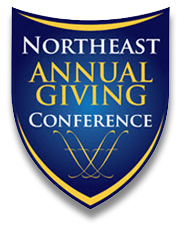 Northeast Annual Giving Association, Ltd.March 16 & 17 2020Buffalo, NY      www.neagc.orgThe Northeast Annual Giving Association, Ltd. has Scholarship Awards available for participants to apply for. Scholarship Awards include the cost of the conference ($350) and the hotel say (cost of the room only) for up to two nights. Travel expenses or meals are not covered by this scholarship.CRITERIA:Scholarship awards are available for first-time NEAGC participants, only. The recipient must have 3 years of experience in higher-education development, in a non-support staff role. Scholarships will be awarded to those professionals who see themselves in the fundraising role for 5 years into the future.The recipient must work for an accredited university or college, independent schoolsFirst consideration will be given to those applicants whose place of work is within the northeast including: New York, Massachusetts, New Hampshire, Vermont, Maine, Rhode Island, Pennsylvania, Connecticut, or New Jersey. If scholarships remain after this consideration is met, then applicants from other geographical regions will be considered. TERMS OF SCHOLARSHIP AWARD:Scholarships are NOT transferrable.All applications must be submitted no later than November 15, 2019 (11:59 p.m. EST).All applicants will be notified no later than November 20, 2019. (If you are applying for a scholarship award please do not register for the conference until you have been notified if your scholarship has been granted.)Scholarship award recipients must accept their scholarship by registering for the conference no later than December 1, 2020. Any un-used scholarships will be considered for applicants who did not fit criteria #4. To apply, please fill out the form below and email it back to: Virginia J. Webb – Northeast Annual Giving Association, Ltd. at v.webb@diospringfield.org no later than November 15, 2019 (11:59 p.m. EST). Please include the following in the subject line to ensure your application is received: NEAGC Scholarship Application: LAST NAME2020 Northeast Annual Giving ConferenceScholarship Award ApplicationNAME:TITLE:COLLEGE/UNIVERSITY:ADDRESS:PHONE:EMAIL:APPLICATION QUESTIONS – It is recommended that thoughtful & thorough answers be given to the following questions.  It is also suggested that the application fill this application out in a professional manner.Please limit your answers to 500 words or less.How long have you worked in your current position?What are your responsibilities in this role?Do you come to this current position with any relevant fundraising experience? (Please explain).What did you find most challenging about your role?Tell us why you chose this position?What conferences (if any) have you attended while in your current position? (Please do not list webinars).Where do you see yourself in terms of career development in the next 3-5 years?What are you hoping to gain from attending this conference?Thank you for your interest in the 2019 Northeast Annual Giving Conference.Please direct questions to Virginia J. Webb- Northeast Annual Giving Association, Ltd.at v.webb@diospringfield.org or (413) 549-0300, Ext. 105